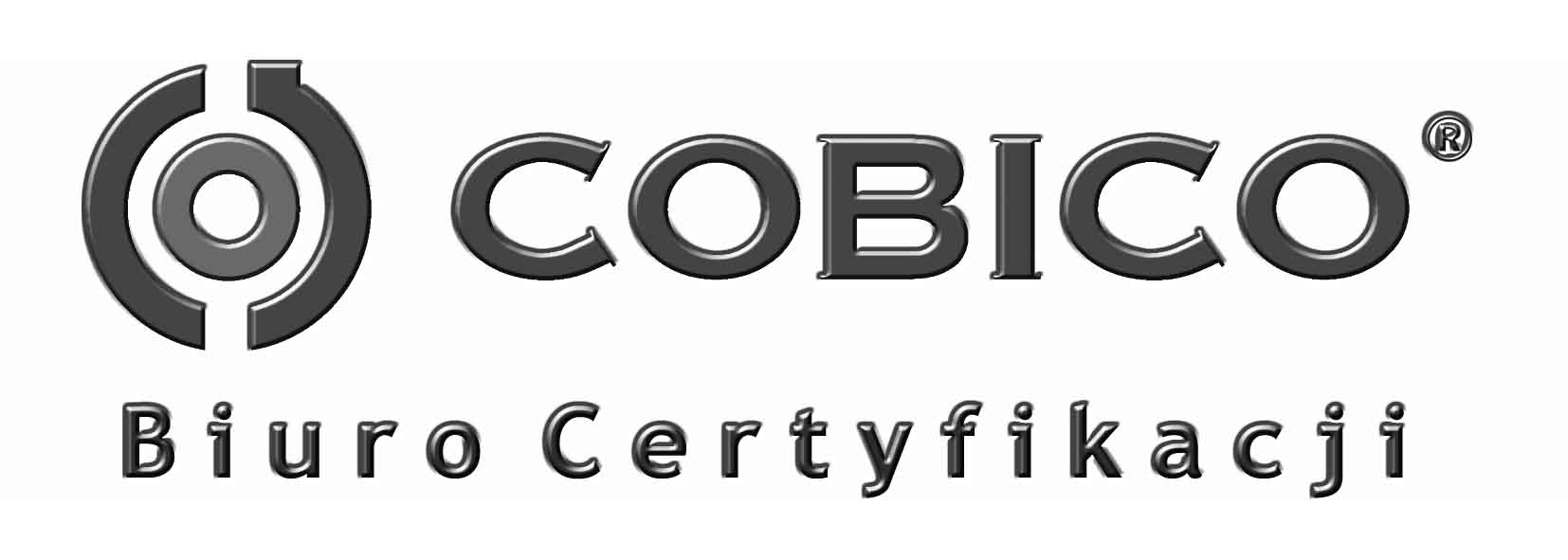 Rejestr wypasu na działkach rolnychRejestr wypasu na działkach rolnychRejestr wypasu na działkach rolnychRejestr wypasu na działkach rolnychRejestr wypasu na działkach rolnychRejestr wypasu na działkach rolnychRejestr wypasu na działkach rolnychOznaczenie                                                działki rolnejNumery działki                                                               ewidencyjnejData wypasuPowierzchnia (ha), na której wypasano zwierzętaGatunek wypasanych zwierząt(z podziałem na grupy wiekowe)Liczba wypasanych zwierzątUwagi: (kod wariantu, rodzaj wypasu (wolny / kwaterowy)